КРЕМЕНЧУЦЬКА РАЙОННА РАДА   ПОЛТАВСЬКОЇ ОБЛАСТІ(чотирнадцята сесія сьомого скликання)РІШЕННЯвід “15”  вересня   2017 р.         м. КременчукПро затвердження  технічної  документації з   нормативної грошової оцінки  земельноїділянки                несільськогосподарського призначення,   наданої  для   розміщення  та експлуатації       основних,     підсобних      і допоміжних       будівель        та        споруд підприємствами,        що        пов’язані       з користуванням надрами (код КВЦПЗ 11.01,під    розміщення     Єристівського  кар’єру залізистих      кварцитів )     на      території Пришибської  сільської ради  (за     межами        населених          пунктів) Відповідно до ст. 43 Закону України «Про місцеве самоврядування», Закону України «Про оцінку земель» від 11.12.2003 року № 1378 - ІV, ст. 10, 201, 206 Земельного кодексу України, Порядку нормативної грошової оцінки земель сільськогосподарського призначення та земель населених пунктів, затвердженого наказом Держкомзему України, Мінагрополітики України, Мінбудархітектури України та Української академії аграрних наук від 27.01.2006 року № 18/15/24/11, ст. 289 Податкового кодексу України, на підставі клопотання ТОВ «Єристівський ГЗК» № 2505/07-17 від 10.07.2017р. щодо затвердження технічної документації з нормативної грошової оцінки земельної ділянки площею 0,1731 га та беручи до уваги висновки постійної комісії районної ради з питань агропромислового комплексу, земельних відносин, надр та екології,  районна рада вирішила:Затвердити технічну документацію з нормативної грошової оцінки земельної ділянки несільськогосподарського призначення державної власності кадастровий номер 5322484800:03:000:0277, площею 0,1731 га земель під відкритими розробками, шахтами, кар’єрами, торфорозробками та відповідними спорудами для розміщення та експлуатації основних, підсобних і допоміжних будівель та споруд  підприємствами, що пов’язані з користуванням надрами (код КВЦПЗ 11.01, під розміщення Єристівського кар’єру залізистих кварцитів), розташованої на території Пришибської сільської ради (за межами населених пунктів) Кременчуцького району Полтавської області, вартість земельної ділянки складає 31881,76 грн..  Міськрайонному управлінню у Кременчуцькому районі та м.м. Кременчуці, Горішніх Плавнях забезпечити зберігання технічної документації з нормативно грошової оцінки земельної ділянки у місцевому фонді документації із землеустрою та застосування затверджених показників нормативно грошової оцінки.Контроль за виконанням даного рішення покласти на постійну комісію районної ради з питань агропромислового комплексу, земельних відносин, надр та екології.        ГОЛОВАРАЙОННОЇ РАДИ							А.О.ДРОФАПідготовлено: Начальник юридичного відділурайонної ради                                                                            Н.В. ЦюпаПогоджено:Заступник голови	районної ради                                                                            Е.І. СкляревськийПерший заступник голови Кременчуцької районноїдержавної  адміністрації                                                           О.І. ТютюнникКерівник апарату Кременчуцької районноїдержавної адміністрації                                                            Т.М. СамбурНачальник сектору з юридичнихпитань, мобілізаційної роботи тавзаємодії з      правоохороннимиорганами апарату Кременчуцької райдержадміністрації                                                                О.В. ОлексієнкоГолова    постійної       комісіїКременчуцької районної радиз питань агропромислового комплексу,земельних відносин, надр та екології                                       В.І Буленко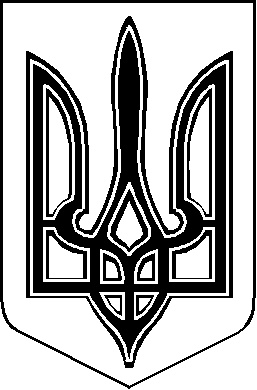 